Organic Chemistry 12BL	Spring 2019  	Tues/Thurs Schedule*Please note:  lecture and lab are two separate courses – schedules will not necessarily correspond identically.  	Indicates a lab that requires a Written Lab Report due at the    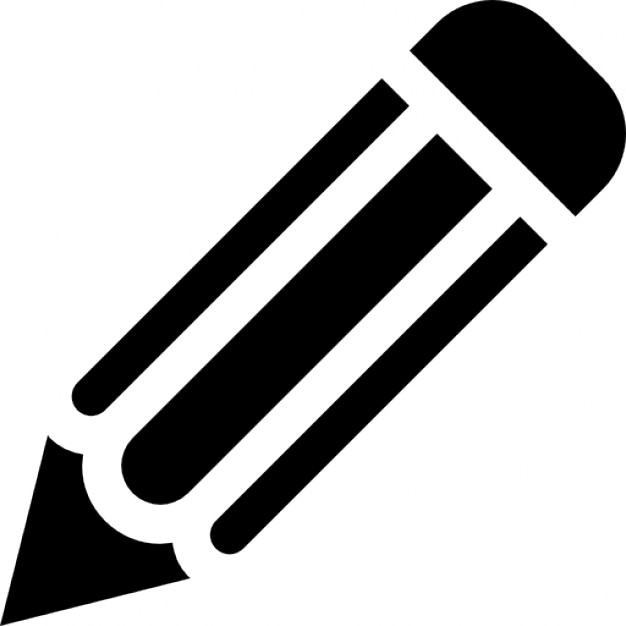            beginning of the next experimentIndicates a Quiz on the previous two labs completedWeek of….			Tuesday			Thursday1/7				Check-in			Diels Alder1/14				Diels Alder			Extraction & Saponification1/21				Extraction &		Salicylic Acid				Saponification		Synthesis  1/28				Salicylic Acid 		Aspirin Synthesis					Synthesis2/4				Aspirin Synthesis		Ester Hydrolysis2/11				Ester Hydrolysis		Vanillin Reduction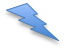 2/18				Vanillin Reduction	Aldol-Condensation								Dehydration2/15				Aldol-Condensation	Directive Effects in				Dehydration  		Bromination of Vanillin	3/4				Directive Effects in	     Friedel Craftsthe Bromination of     	     Acylation				 Vanillin3/11				Friedel Crafts Acylation	Catch-up Day3/18				Diazo Dyes			Diazo Dyes3/25				Spring Break 		Spring Break4/1				Diazo Dyes (tie-dye)	Multi-Step Synthesis4/8				Multi-Step Synthesis	Multi-Step Synthesis4/15				Multi-Step Synthesis	Multi-Step Synthesis4/22				Hydrolysis of a Nitrile	No School4/29				Hydrolysis of a Nitrile	Review & Practice								for lecture Exam 4 5/6		Quiz on last two labs	Check-OutImportant Dates to Remember:1/25 Last day to drop without a W4/19 Last day to drop with a W5/13-17 Final Exam Week (lecture courses)5/17 Graduation 10am